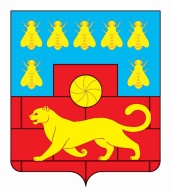 Администрация Мясниковского районаПОСТАНОВЛЕНИЕ2019г.                   	                	№                                        с. ЧалтырьО внесении изменений в постановленияАдминистрации Мясниковского районаот 28.09.2018 №1135В целях исполнения подпункта 2.1.1.5 пункта 2 Соглашения между министерством финансов Ростовской области и Администрацией Мясниковского района о предоставлении дотации на выравнивание бюджетной обеспеченности муниципальных районов (городских округов) из областного бюджета бюджету Мясниковского района  от 26.04.2019 №25д, Администрации Мясниковского района  постановляет:1. Внести в постановление Администрации Мясниковского района от 28.09.2018 №1135 «Об утверждении Плана мероприятий по росту доходного потенциала муниципального образования «Мясниковский район» до 2020 года» следующие изменения:1.1. наименование изложить в следующей  редакции:«Об утверждении Плана мероприятий по росту доходного потенциала муниципального образования «Мясниковский район» до 2024 года».1.2. в преамбуле слова «от 07.06.2017 №25д» заменить словами «от 26.04.2019 №25д».1.3. в пункте 1 слова «до 2020 года» заменить словами «до 2024года»;1.4.дополнить пунктом 11 следующего содержания: «11. Администрации Мясниковского района и отраслевым (функциональным) органам Администрации Мясниковского района принять правовые акты, устанавливающие персональную ответственность руководителей структурных подразделений и должностных лиц Администрации  Мясниковского района, руководителей и должностных лиц отраслевых (функциональных) органов Администрации Мясниковского района за полное и своевременное исполнение Плана мероприятий по росту доходного потенциала муниципального образования «Мясниковский район» до 2024 года.».1.5. дополнить пунктом 12 следующего содержания:	«12. Главным распорядителям средств бюджета Мясниковского района представлять в Финансовый отдел Администрации  Мясниковского района:	ежеквартально, не позднее 5 дней по истечении отчетного периода, отчет об исполнении Плана мероприятий по росту доходного потенциала муниципального образования «Мясниковский  район» до 2024 года по форме согласно приложению 2;	в срок до 15 ноября 2019 г. информацию о реализации Плана мероприятий по росту доходного потенциала муниципального образования «Мясниковский  район» до 2024 года по форме согласно приложению 3.1.6.  Приложения № 1 – 3 изложить в редакции согласно приложениям 1-3 к настоящему постановлению.2. Рекомендовать органам местного самоуправления сельских поселений Мясниковского района внести аналогичные изменения в План мероприятий по росту доходного потенциала сельских поселений.3. Настоящее постановление вступает в силу со дня подписания и подлежит обнародованию в установленном порядке.4. Контроль за исполнением настоящего постановления возложить на заместителей главы Администрации Мясниковского района, руководителей отраслевых (функциональных) органов Администрации Мясниковского района по курируемым направлениям.Глава Администрации Мясниковского района                                                                     В.С. КилафянПриложение № 1к постановлению Администрации Мясниковского районаот                  №ПЛАНмероприятий по росту доходного потенциала муниципального образования  «Мясниковский	 район» до 2024 годаПримечание.Х – данные ячейки не заполняются.* Финансовая оценка (бюджетный эффект) рассчитывается как планируемое увеличение поступлений в бюджет Мясниковского района в соответствующем году по итогам проведения мероприятия.** Запланировать финансовую оценку (бюджетный эффект) не представляется возможным. Финансовая оценка (бюджетный эффект) будет определена по итогам проведения мероприятия и отражена в отчете.            Управляющий делами Администрации района 												А.П. КравченкоПриложение № 2к постановлению Администрации Мясниковского районаот            № ОТЧЕТпо Плану мероприятий по росту доходного потенциала муниципального образования «Мясниковский район» до 2024 года* Заполняется в соответствии с приложением № 1.** Указываются правовые, финансовые, организационные и иные инструменты, используемые для эффективного выполнения мероприятия.*** Заполняется в случае неисполнения плановых значений финансовой оценки (бюджетного эффекта).Управляющий делами Администрации района 													А.П. КравченкоПриложение № 3к постановлению Администрации Мясниковского районаот              № ИНФОРМАЦИЯо реализации Плана мероприятий по росту доходного потенциала муниципального образования «Мясниковский район»  до 2024 года* Заполняется в соответствии с приложением № 1.Управляющий деламиАдминистрации района                                                                    						  А.П. Кравченко№п/пНаименование мероприятияОтветственный исполнительОтветственный исполнительСрок исполненияФинансовая оценка (бюджетный эффект) (тыс. рублей)*Финансовая оценка (бюджетный эффект) (тыс. рублей)*Финансовая оценка (бюджетный эффект) (тыс. рублей)*Финансовая оценка (бюджетный эффект) (тыс. рублей)*Финансовая оценка (бюджетный эффект) (тыс. рублей)*Финансовая оценка (бюджетный эффект) (тыс. рублей)*№п/пНаименование мероприятияОтветственный исполнительОтветственный исполнительСрок исполнения2019 год2020 год2021 год2022 год2023 год2024 годНаправления по росту доходов консолидированного бюджета Мясниковского районаНаправления по росту доходов консолидированного бюджета Мясниковского районаНаправления по росту доходов консолидированного бюджета Мясниковского районаНаправления по росту доходов консолидированного бюджета Мясниковского районаНаправления по росту доходов консолидированного бюджета Мясниковского районаНаправления по росту доходов консолидированного бюджета Мясниковского районаНаправления по росту доходов консолидированного бюджета Мясниковского районаНаправления по росту доходов консолидированного бюджета Мясниковского районаНаправления по росту доходов консолидированного бюджета Мясниковского районаНаправления по росту доходов консолидированного бюджета Мясниковского районаНаправления по росту доходов консолидированного бюджета Мясниковского района1233456789101.Создание условий для развития налоговой базы и стимулирования инвестиционной активностиСоздание условий для развития налоговой базы и стимулирования инвестиционной активностиСоздание условий для развития налоговой базы и стимулирования инвестиционной активностиСоздание условий для развития налоговой базы и стимулирования инвестиционной активностиСоздание условий для развития налоговой базы и стимулирования инвестиционной активностиСоздание условий для развития налоговой базы и стимулирования инвестиционной активностиСоздание условий для развития налоговой базы и стимулирования инвестиционной активностиСоздание условий для развития налоговой базы и стимулирования инвестиционной активностиСоздание условий для развития налоговой базы и стимулирования инвестиционной активностиСоздание условий для развития налоговой базы и стимулирования инвестиционной активности1.1.Привлечение инвестиций 
в экономику Мясниковского районаотдел экономического развития Администрации Мясниковского района;отраслевые (функциональные) органы Администрации Мясниковского районаотдел экономического развития Администрации Мясниковского района;отраслевые (функциональные) органы Администрации Мясниковского районаежегодно331,376,879,882,986,289,62.Мероприятия по расширению налогооблагаемой базы консолидированного бюджета Мясниковского районаМероприятия по расширению налогооблагаемой базы консолидированного бюджета Мясниковского районаМероприятия по расширению налогооблагаемой базы консолидированного бюджета Мясниковского районаМероприятия по расширению налогооблагаемой базы консолидированного бюджета Мясниковского районаМероприятия по расширению налогооблагаемой базы консолидированного бюджета Мясниковского районаМероприятия по расширению налогооблагаемой базы консолидированного бюджета Мясниковского районаМероприятия по расширению налогооблагаемой базы консолидированного бюджета Мясниковского районаМероприятия по расширению налогооблагаемой базы консолидированного бюджета Мясниковского районаМероприятия по расширению налогооблагаемой базы консолидированного бюджета Мясниковского районаМероприятия по расширению налогооблагаемой базы консолидированного бюджета Мясниковского района2.1.Пересмотр установленных коэффициентов К2 по единому налогу на вмененный доходотдел экономического развития Администрации Мясниковского районаотдел экономического развития Администрации Мясниковского района2019 годХ**ХХХХ2.2.Проведение мероприятий 
по сокращению неформальной занятости 
и легализации трудовых отношений, ведение индивидуального учета закрепляемости на рабочих местах лиц, заключивших трудовые договоры в результате реализации данных меротдел экономического развития Администрации Мясниковского районаотдел экономического развития Администрации Мясниковского районаежегодно************2.3.Повышение эффективности использования имущества 
(в том числе земельных участков), находящегося 
в государственной и муниципальной собственности отдел имущественных и земельных отношений Администрации Мясниковского района;органы местного самоуправления сельских поселений    (по согласованию)отдел имущественных и земельных отношений Администрации Мясниковского района;органы местного самоуправления сельских поселений    (по согласованию)ежегодно100,0200,0300,0******2.4.Актуализация налогооблагаемой базы, 
в том числевовлечение в налоговый оборот объектов недвижимости, включая земельные участкиотдел имущественных и земельных отношений Администрации Мясниковского района; органы местного самоуправлениясельских поселений (по согласованию) отдел имущественных и земельных отношений Администрации Мясниковского района; органы местного самоуправлениясельских поселений (по согласованию) ежегодно************2.5.Увеличение налоговой базы по налогу на имущество физических лиц за счет налогообложения от кадастровой стоимости объектов, не имеющих  инвентаризационной стоимостиФинансовый отдел Администрации Мясниковского района;  отдел имущественных и земельных отношений Администрации Мясниковского района; межрайонная ИНФС  №1 России по Ростовской области (по согласованию);сельские поселения (по согласованию)Финансовый отдел Администрации Мясниковского района;  отдел имущественных и земельных отношений Администрации Мясниковского района; межрайонная ИНФС  №1 России по Ростовской области (по согласованию);сельские поселения (по согласованию)2019 год527,5923,21154,01254,01354,01454,02.6.Повышение доходов 
от муниципальных унитарных предприятийотдел имущественных и земельных отношений Администрации Мясниковского района; органы местного самоуправления сельских поселений (по согласованию)отдел имущественных и земельных отношений Администрации Мясниковского района; органы местного самоуправления сельских поселений (по согласованию)ежегодно****ХХХХ3.Повышение собираемости налогов и сокращение задолженностиПовышение собираемости налогов и сокращение задолженностиПовышение собираемости налогов и сокращение задолженностиПовышение собираемости налогов и сокращение задолженностиПовышение собираемости налогов и сокращение задолженностиПовышение собираемости налогов и сокращение задолженностиПовышение собираемости налогов и сокращение задолженностиПовышение собираемости налогов и сокращение задолженностиПовышение собираемости налогов и сокращение задолженностиПовышение собираемости налогов и сокращение задолженности3.1.Снижение задолженности 
по налоговым  и неналоговым доходам за счет повышения эффективности работы Координационных советов  и рабочих групп по взысканию задолженности по арендной платеФинансовый отдел Администрации Мясниковского района;отдел имущественных и земельных отношений Администрации Мясниковского района; отраслевые (функциональные) органы и структурные подразделения Администрации Мясниковского района; органы местного самоуправлениясельских поселений (по согласованию)ежегодноежегодно************Итого по плануИтого по плануИтого по плануИтого по плану958,81200,01533,81336,91440,21543,6№п/п*Наименование мероприятия*Ответственный исполнитель*Срок исполненияСрок исполненияФинансовая оценка (бюджетный эффект),(тыс. рублей)*Финансовая оценка (бюджетный эффект), предусмотреннаяв Решении о бюджете на отчетную дату(тыс. рублей)Полученный финансовый (бюджетный) эффект, (тыс. рублей)Полученный результат**Примечание***№п/п*Наименование мероприятия*Ответственный исполнитель*план*фактФинансовая оценка (бюджетный эффект),(тыс. рублей)*Финансовая оценка (бюджетный эффект), предусмотреннаяв Решении о бюджете на отчетную дату(тыс. рублей)Полученный финансовый (бюджетный) эффект, (тыс. рублей)Полученный результат**Примечание***12345678910№п/п*Наименование мероприятия*Ответственный исполнитель*Срок исполнения*Финансовая оценка (бюджетный эффект) (тыс. рублей)Финансовая оценка (бюджетный эффект) (тыс. рублей)Финансовая оценка (бюджетный эффект) (тыс. рублей)Финансовая оценка (бюджетный эффект) (тыс. рублей)Финансовая оценка (бюджетный эффект) (тыс. рублей)Финансовая оценка (бюджетный эффект) (тыс. рублей)№п/п*Наименование мероприятия*Ответственный исполнитель*Срок исполнения*2020 год2020 год2021 год2021 год2022 год2022 год№п/п*Наименование мероприятия*Ответственный исполнитель*Срок исполнения*план*учтено в проекте бюджета Мясниковского районана 2020 год и на плановый период 2021 и 2022 годовплан*учтено в проекте бюджета Мясниковского района на 2020 год и на плановый период 2021и 2022годовплан*учтено в проекте  бюджета Мясниковского района на 2020 год и на плановый период 2021 и 2022 годов12345678910